Motýlí partazapisovatel:					ilustrátor, mapovatel:pozorovatel, atlasy: 				experimenty, péče:1. Kde to nejvíc kvete? – Vyfoťte a zakreslete do mapy červeně. 2. Kde rostou živné rostliny pro housenky? – Vyfoťte a zakreslete do mapy zeleně.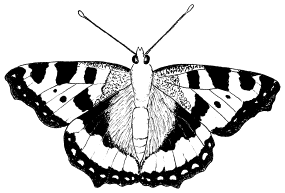 květ pro motýla							list pro housenku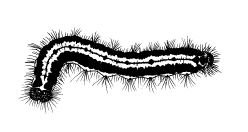 vetoucí meze n3. Naše otázka: ………………………………………………………………………………….4. Které druhy jsme pozorovali?4. Jak se tu o kvetoucí louky lidé starají?Udržují meze nebo kvetoucí okraje polí.   				ano/nePestré louky, které nejsou sekány všechny najednou.		ano/neKvetoucí keře – hloh, bez.						ano/neNepoužívají jedovaté postřiky proti hmyzu na polích.		ano/ne5. Jakou činnost na pomoc motýlům jsme zkusili my? Co jsme k tomu použili za nářadí a jiné věci?Nakresli jako komiks:Kdy se na místo vrátíme, abychom zjistili, co se stalo: Závěr: Co by nám asi řekla housenka nebo motýl, kdyby uměli mluvit: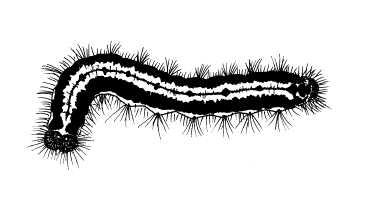 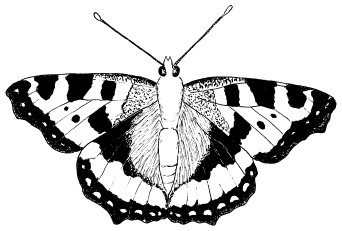 Obrázky pocházejí z archivu Muzea Říčany.kdedruhmotýl/housenka